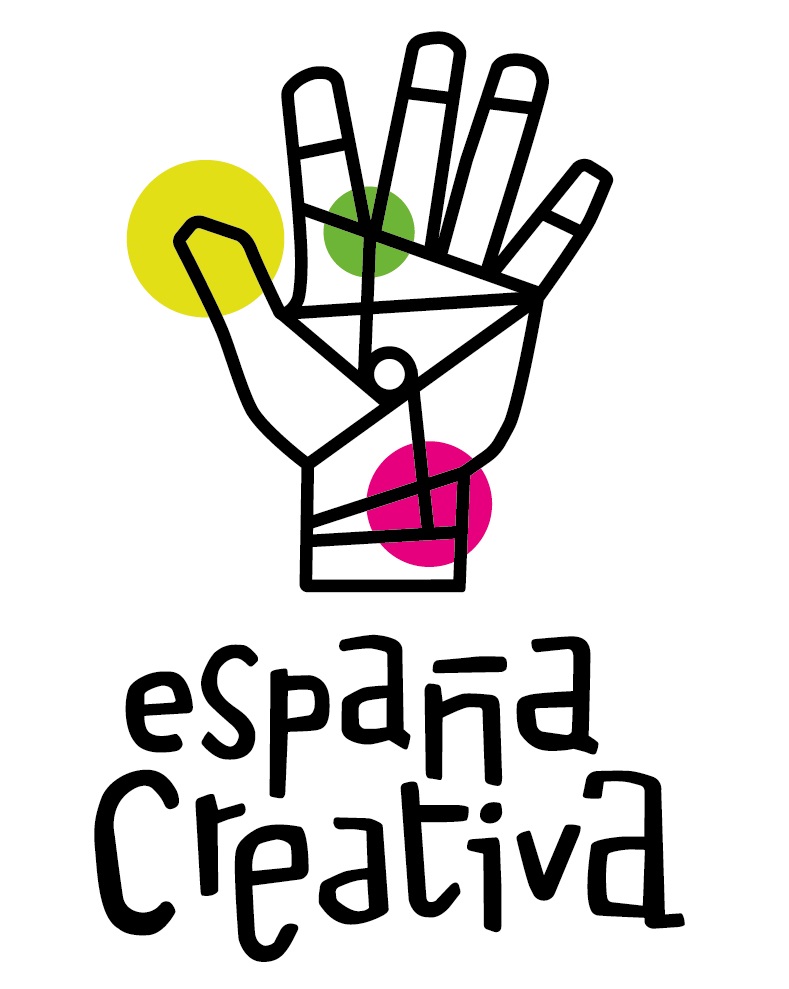 ASOCIACIÓN ESPAÑA CREATIVA: INNOVACIÓN EN REDCONVOCATORIA DE BECAS DE EXENCIÓN PARCIAL MATRÍCULAESPECIALIZACIÓN EN CIUDADES Y TERRITORIOS CREATIVOS: DIRECCIÓN, INNOVACIÓN Y REDESTítulo Propio de la Universidad Alcalá2022-2023SOLICITUD DE BECATIPO DE BECA SOLICITADA SEGÚN CONVOCATORIA (50% ó 25%): DATOS PERSONALES:CIRCUNSTANCIAS ACTUALES:OBSERVACIONES:  FIRMA SOLICITANTE Y FECHA: Apellidos y Nombre: NIF / Pasaporte:Fecha de nacimiento:Edad:Lugar de nacimiento:Nacionalidad:Dirección actual  (calle, nº y piso):Ciudad:Código Postal:	País:Teléfono  (código del país y ciudad):E-mail:¿Trabaja actualmente?SINOEn caso afirmativo, indique Empresa y cargo:En caso negativo, ¿percibe subsidio por desempleo?  	En caso afirmativo, indique Empresa y cargo:En caso negativo, ¿percibe subsidio por desempleo?  	En caso afirmativo, indique Empresa y cargo:En caso negativo, ¿percibe subsidio por desempleo?  	¿Reside fuera de Europa?   SINO 